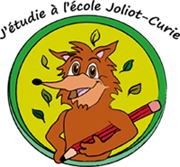 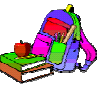 Année 2020-2021VOICI LA LISTE DU MATERIEL DONT VOTRE ENFANT A BESOIN POUR SON ANNEE AU CP 1 CARTABLE solide et rigide pouvant contenir des grands cahiers  (24 x 32 cm) pas de roulettes ni de sac à dos 1 TROUSSE  contenant :- 1 crayon papier (HB)- 1 taille crayon avec réservoir- 1 bâton de colle (pas liquide)- 1 gomme blanche- 1règle plate graduée de 20 cm (pas de fer ni de plastique souple)- 1 feutre d’ardoise, bleu, fin- 1 paire de ciseaux (bouts ronds) ATTENTION : ciseaux de gaucher ou droitier !!!!  1 TROUSSE contenant : 12 ( ou plus) crayons de couleurs   1 ardoise blanche + chiffon  2 pochettes A4 , cartonnées, avec rabats et élastiques+A APPORTER LE JOUR DE LA RENTREE 1 boîte à chaussures, de taille moyenne,  pour la réserve, comprenant :- 10  crayons papier (HB)- 1 taille crayon avec réservoir- 5 bâtons de colle (pas liquide)- 2 gommes blanches-2 stylos bleus- 2 stylos verts- 2 stylos rouges- 1 paquet de 12 crayons de couleurs- 1 règle plate graduée de 20 cm (pas de fer ni de plastique souple)- 5 feutres « ardoise »  bleus,  fins 1 vêtement de protection pour la peinture (vieux tee-shirt grande taille par exemple) 1 boîte de mouchoirs Tout le matériel doit être dans le cartable le jour de la rentrée. Le matériel non utilisé est rendu en fin d'année scolaire. Tout le matériel doit être marqué au nom de l’enfant 